ASSOCIATION VICINOISE D’ENERGETIQUE CHINOISE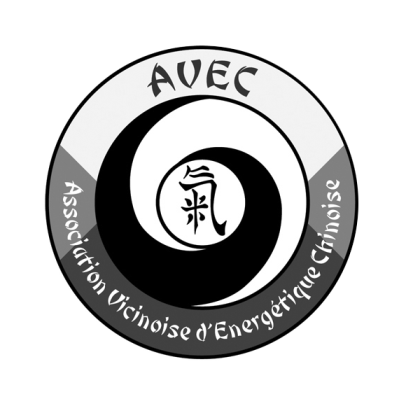 TAI JI QUAN, QI GONGCentre A de VIGNY, voisins le Bretonneuxtel : 06 82 97 79 15 e-mail : andrejoubier@gmail.com  				  website : www.associationavec.net DEMANDE D’INSCRIPTION                                                SAISON :      NOM :                                                  Prénom :                                          Date de naissance :           ADRESSE :      			Code postal :                    ville :         profession :      telephone :       e-mail :      Je soussigné, demande mon adhésion à l’Association Vicinoise d’Energétique Chinoise.Dans le strict cadre des activités de l’association, j’autorise l’association AVEC à réaliser et utiliser photos ou vidéos sur tout support à visée pédagogique ou de communication. En cas de désaccord  pour cette utilisation, vous voudrez bien nous en informer par écrit, merci.						Signature :Pratique des activités de Tai Ji Quan :Dossier : remplir la présente demande d’inscription, au cours, merci d’apporter une photo d’identité, un chèque du montant suivant, un certificat médical: Cotisation annuelle : 210 € quelque soit le nombre de cours suivis, à l’ordre de AVEC + adhésion au centre d’animation A de VIGNY à l’ordre du Centre A de Vigny (chèque à part) si vous pratiquez au centre A de Vigny.. Merci de remettre ce dossier complet.Tenue pour la pratique du TAI JI QUAN : pantalon noir et veste de Tai Chi blanche ou tee-shirt, pied nus ou chaussons.